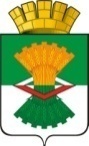 АДМИНИСТРАЦИЯМАХНЁВСКОГО МУНИЦИПАЛЬНОГО ОБРАЗОВАНИЯ ПОСТАНОВЛЕНИЕ02 апреля 2019 года                                                                                                               № 260п.г.т. МахнёвоО внесении изменений в постановление Администрации Махнёвского муниципального образования от 29 марта 2018 года №246 «Об утверждении перечней актов, содержащих обязательные требования, соблюдение которых оценивается при проведении мероприятий по контролю при осуществлении муниципального контроля в области торговой деятельности»	  В связи с технической ошибкой, руководствуясь Уставом Махнёвского муниципального образования,ПОСТАНОВЛЯЮ:            1. Внести в постановление Администрации Махнёвского муниципального образования от 29 марта 2018 года №246 «Об утверждении перечней актов, содержащих обязательные требования, соблюдение которых оценивается при проведении мероприятий по контролю при осуществлении муниципального контроля в области торговой деятельности» следующие изменения:	  1.1. название постановления читать в следующей редакции «Об утверждении перечней актов, содержащих обязательные требования, соблюдение которых оценивается при проведении мероприятий по контролю при осуществлении муниципального контроля в области торговой деятельности, в области розничной продажи алкогольной продукции, деятельности по продаже товаров (выполнению работ, оказанию услуг) на розничных рынках в  Махнёвском  муниципальном  образовании»;             1.2.название приложения №1 читать в следующей редакции «Перечень актов, содержащих обязательные требования, соблюдение которых оценивается при проведении мероприятий по муниципальному контролю в области торговой деятельности, в области розничной продажи алкогольной продукции, деятельности по продаже товаров (выполнению работ, оказанию услуг) на розничных рынках в Махнёвском  муниципальном  образовании».  	  2. Опубликовать настоящее постановление в газете «Алапаевская искра» и разместить на официальном сайте Махнёвского муниципального образования в сети «Интернет».  3. Контроль за исполнением настоящего постановления оставляю за собой.Глава Махнёвского муниципального образования                                                                                    А.В.Лызлов